附件企业参会方式第一步：新用户注册参会单位在电脑端登录http://zhzp.cnthr.com/完成账户注册并登录。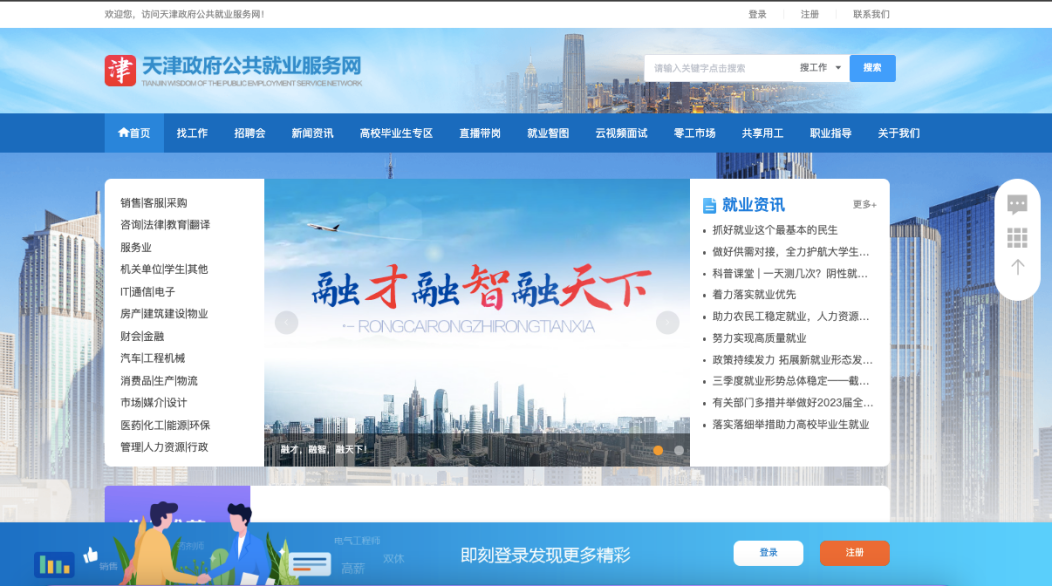 第二步：单位信息认证登录成功后，进入用户中心>认证管理>单位认证管理，点击“去认证”，逐项填写完善单位信息并提交平台审核，平台审核通过后单位即可登录本平台进行招聘会展位预定。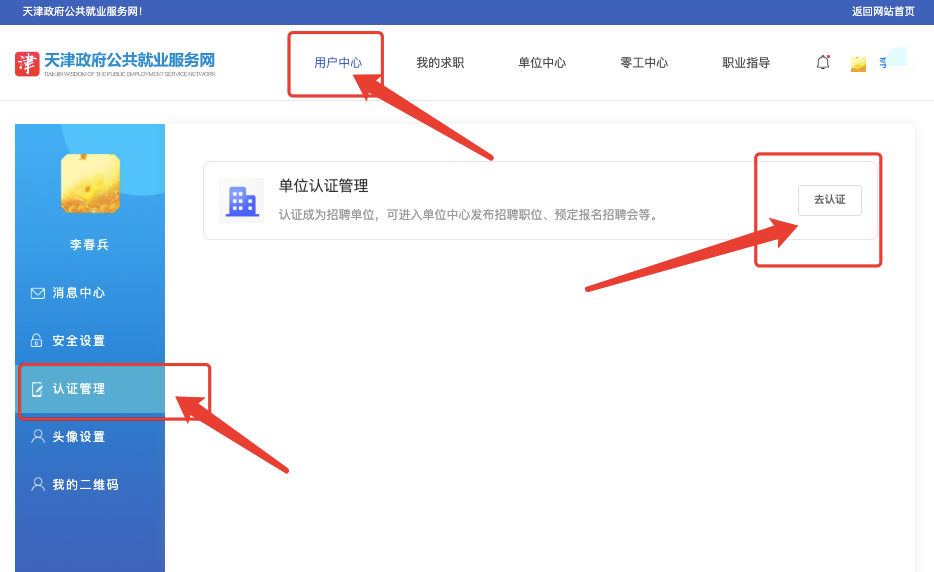 第三步：预定招聘会第一步，点击首页上方的单位名称后，跳转至单位中心。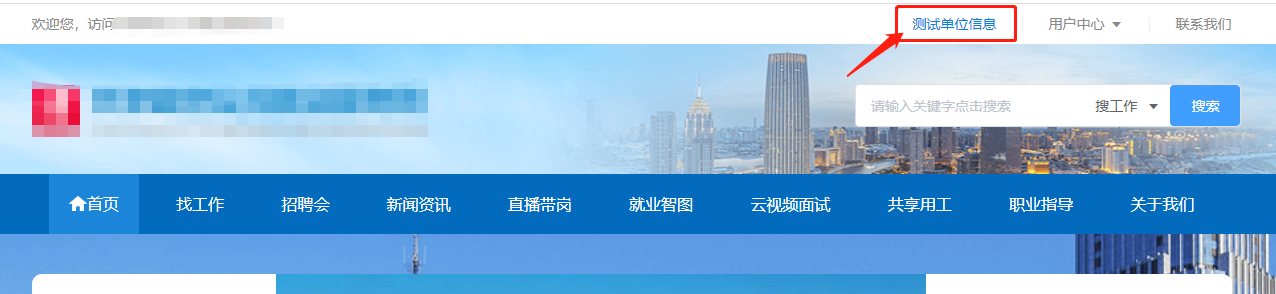 第二步，点击上方顶栏的预定招聘会，再点击侧栏的在线预定招聘会，即可查看全部招聘会，选择想要报名的户外招聘会，点击立即参会。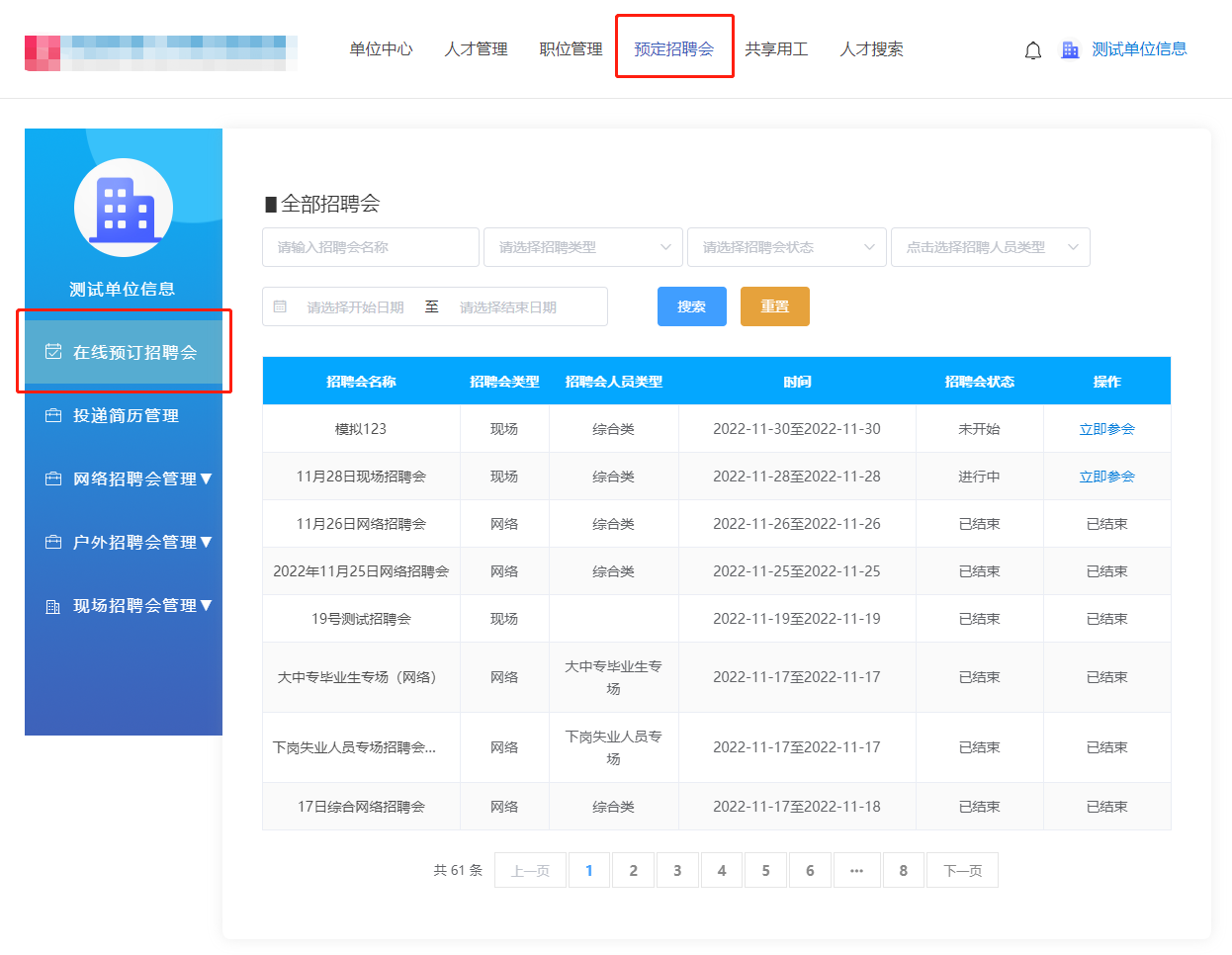 第三步，点击后会弹出报名确认框，若确定无误，则点击提交报名。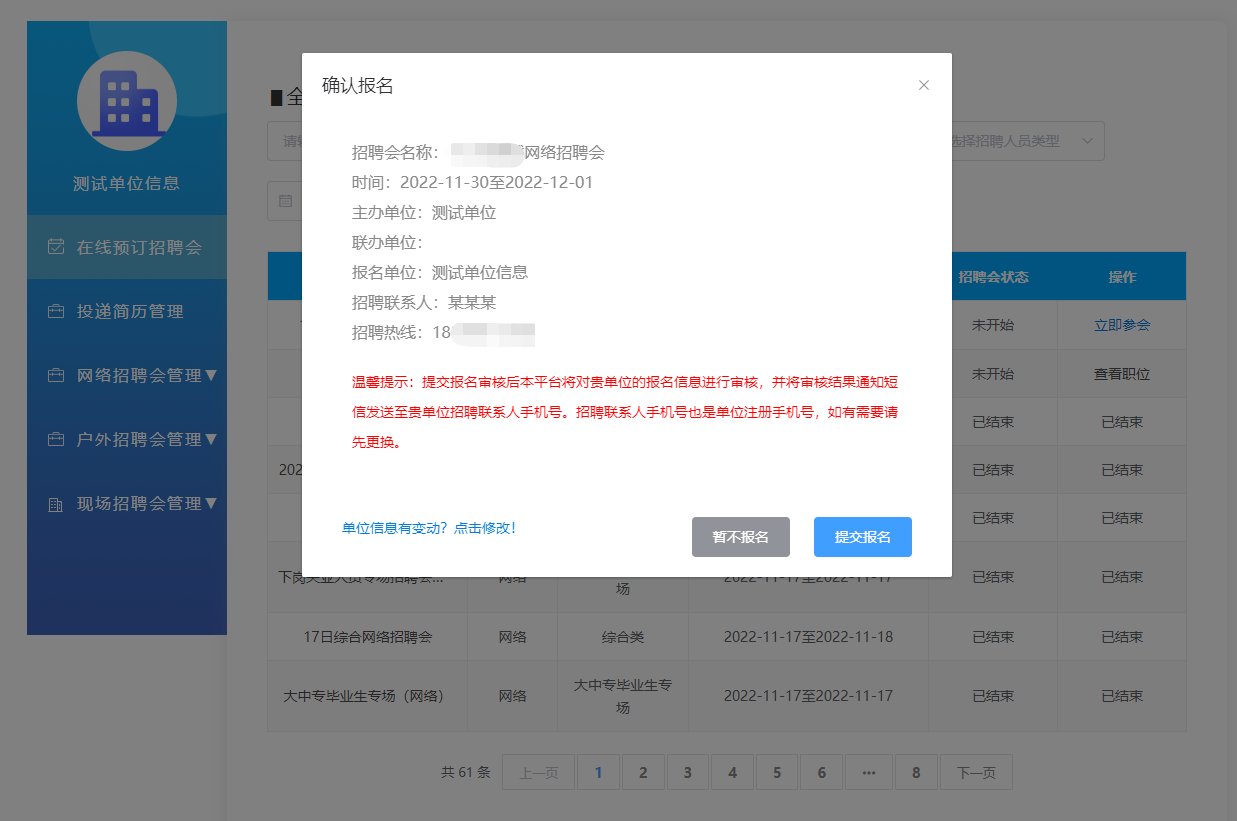 第四步，报名成功后弹出职位提示框，提示需要发布职位。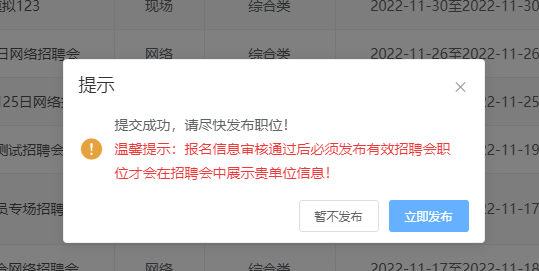 第五步，可以通过刚才的页面点击立即发布职位，或从招聘会列表中，点击该招聘会的查看职位按钮，发布职位。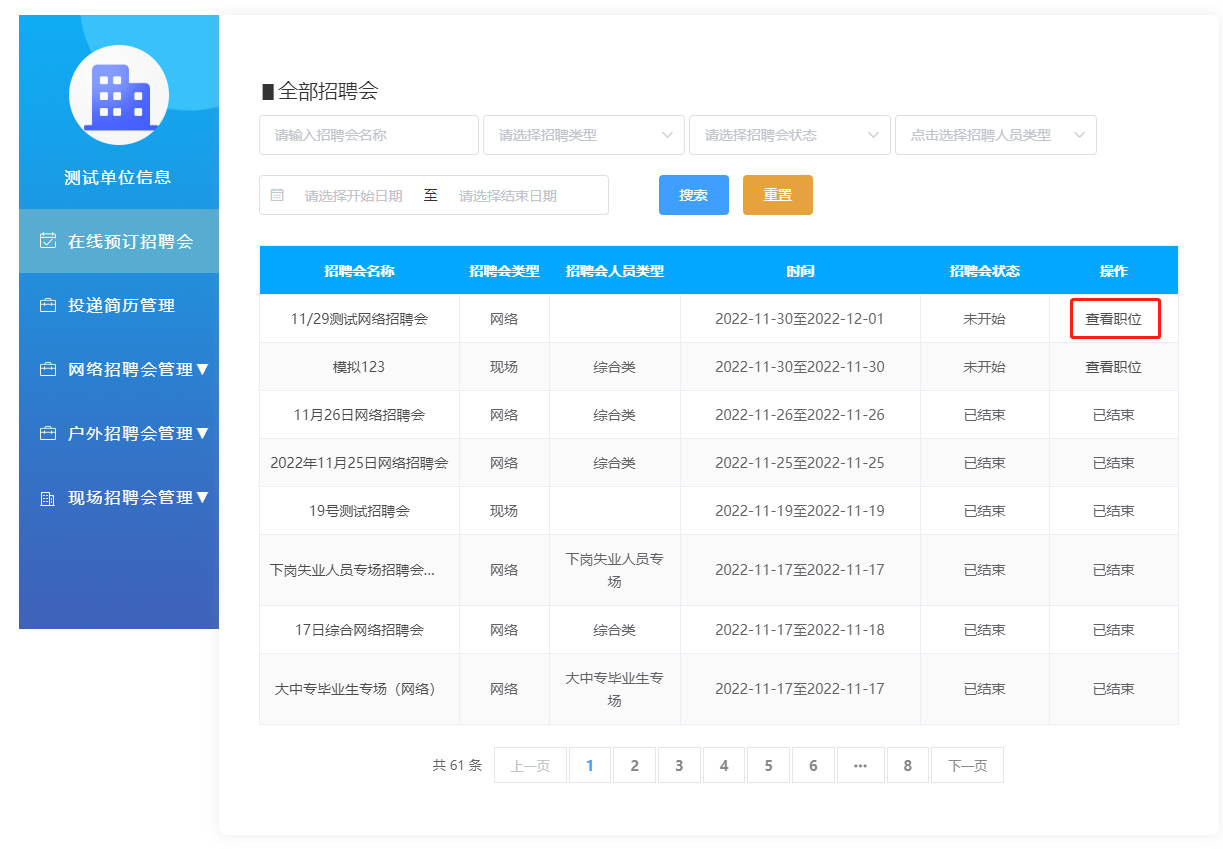 